KLASA: 024-01/23-01/110URBROJ: 2170-30-23-15Omišalj, 15. studenog 2023.Na temelju članka 24. stavka 5. Zakona o službenicima i namještenicima u lokalnoj i područnoj (regionalnoj) samoupravi ("Narodne novine" br. 86/08., 61/11., 4/18., 96/18., 112/19.), pročelnica Upravnog odjela, donijela jeODLUKU O PONIŠTENJU OGLASAI.Poništava se Oglas za prijam u službu na određeno vrijeme (KLASA: 024-01/23-01/110,URBROJ: 2170-30-23-16, od 31. listopada 2023. godine) iz razloga što nije pristigla niti jedna prijava koja udovoljava formalnim uvjetima Oglasa.II.Protiv ove Odluke nije dopušteno podnošenje pravnih lijekova.III.Ova Odluka o poništenju Oglasa stupa na snagu danom donošenja, a objaviti će se na internet stranici Općine Omišalj.								 PROČELNICA						                  Maja Mahulja, dipl.oec., v.r.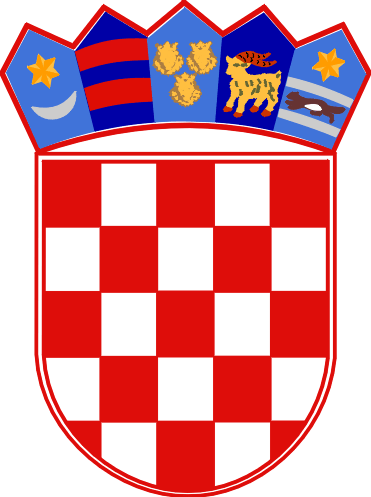 REPUBLIKA HRVATSKAPRIMORSKO-GORANSKA ŽUPANIJAOPĆINA OMIŠALJUPRAVNI ODJEL